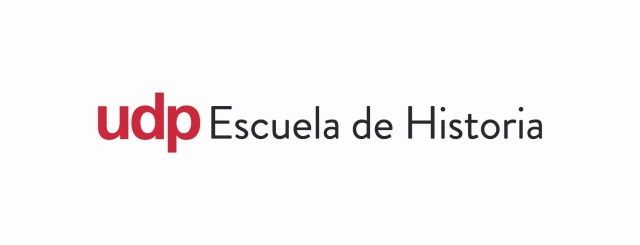 PAUTA DE EVALUACIÓN DE LAS TESINAS DE GRADOIntroducciónEl presente documento señala directrices para la evaluación de las tesinas para optar al grado de Licenciado en Historia. Esta pauta debe ser llenada por los profesores informantes de la tesina, en anticipo del Examen de Grado. Cada categoría de evaluación deberá recibir una nota (del 1 al 7). La nota final resultará del promedio simple de esas calificaciones.Formulación del problema de investigación y la justificación general de la tesina. Fundamentos teórico-conceptuales de la tesina, pertinencia del marco teórico y de la revisión bibliográfica. Pertinencia de los métodos o enfoques utilizados.  Conclusiones de la tesina y coherencia de éstas con las hipótesis y objetivos. Prolijidad de la presentación y edición del trabajo (citación, ortografía, redacción).Fundamentación de las evaluaciones:Nombre del profesorFirma del profesorNombre del estudianteFechaNota final